Learning Objective  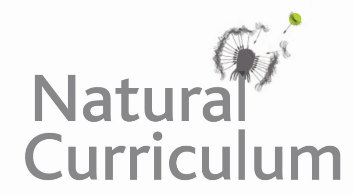 We can extend the range of sentences with more than one clause by using a wider range of conjunctions, including when, if, because and although.Challenge 1Choose the correct subordinating conjunctions to go in the gaps.Painted wolves are often mistaken for hyenas _______ of their large ears.___ the pups are to survive, the mother must protect them from other predators.Female pups leave their packs ____ they are old enough to look after themselves.Newborn pups are completely dependent on their mums  ______ they will be able to hunt and eat meat by the age of ten weeks.______ the pups are born, the mums keep them in their dens for three weeks.Challenge 2Complete the sentences paying attention to the subordinating conjunction used.After the honey badgers left________________________________________.Although the pups were only three weeks old_____________________________.The pups might have died if __________________________________________.The honey badgers weren’t welcome visitors because ________________________.The honey badgers ran away when ______________________________________.Challenge 3In challenge 2, there are two commas missing from the sentences. Can you please add them? Can you explain where you need to add a comma when using a subordinating conjunction?